 AAS in Nursing Program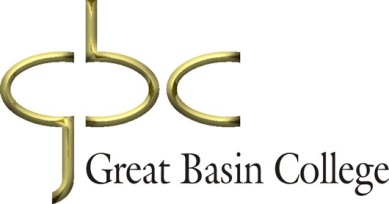 End of Semester Course ReportCourse Number and Name:    	NURS 158: Nursing Care of Adults in Health and Illness	Year / Semester:       Course Faculty (include any adjunct faculty utilized)		COURSE STATISTICSTheory Ratio       Clinical Ratio  4-8:1  Simulation Ratio   	 (Student to faculty ratios: Please use the number of students at the beginning of the semester for these.)Final Theory Outcomes:Percent Passed:   Percent Failed:      Range of Final Scores (theory and clinical):  81.76% - 95.59% (35 students - 1 student did not take final due to clinical outcomes)Final Clinical Outcomes:Percent Satisfactory:       Percent Unsatisfactory:   Course Attrition:Beginning number of students:   		Withdrawals:   						Incompletes (with expected date of completion):      0Dismissed					   	Dosage Calculation Test:First attempt pass 			Second attempt pass			Third attempt pass			A & P committee recommendation:	Course OverviewATI Tools/Materials:Brief synopsis of how ATI tools and/or materials were used in the course:  Any issues identified (i.e. are group scores higher or lower than previous semesters).Course Exams:Please see test blueprints.  Changes need to made to the exams based on the test analysis/ blueprints; however, more changes than those outlined on the test analysis should be made to prepare students for the Next Gen NCLEX.  Would suggest removing questions and adding in new scenario based/ Next Gen type questions to prepare students for the new NCLEX.  Address technology used in the classroom, including IAV, and brief summary of how it was used, what worked well, and any adjustments that need to be made.THEORY EVALUATIONTextbooks used and evaluation of each:Weekly content: Special Experiences related to student learning outcomes and competencies:Teaching Methods:CLINICAL EVALUATIONClinical Site Evaluation - Include EBP, Patient Health & Safety and ANA Standards(Please list strengths and/or limitations specific to each site)Briefly describe any concern(s) regarding clinical site(s) used.Clinical changes and reason(s):Special Experiences related to student learning outcomes and competencies:Teaching MethodsFULL COURSE OVERVIEWWhat worked well and reason(s):Various teaching methods worked well. Objectives for each module were updated to more clearly reflect pertinent knowledge and align with the new textbook.  Provided students who did not pass the final with a guided remediation to complete during finals week.The following changes were made to the course at the beginning of the semester based on Mountain Measurements: Physiological Adaptation: Added a pathophysiology section to the critical thinking maps.  Had students create a patient that we carried through the semester to address comorbidities while caring for acute disease processes.  The patient case study was not utilized as much following changes made to online teaching with COVID-19.  Will continue to have students create a patient next semester and incorporate the patient further into the semester next year.  Incorporated a case study specific to recognizing fluid and electrolyte imbalances. Analysis: Changed the clinical logs for the Acute Care Clinic, Case Manager, and Golden Health/Golden Valley assignments to reflect an analysis piece.  Brought up analysis in class when going through our class patient and other case studies and when discussing nursing diagnoses. Musculoskeletal: Musculoskeletal concepts were reinforced in Laerdal’s Vsim debriefing – faculty also provided feedback on the scenario.  It was intended to incorporate a full case study for students to work through in class for the musculoskeletal content; however, due to a switch to online musculoskeltal content was taught through NearPod with student participation with answering questions and practice NCLEX questions.  Will plan on adding a case study with the student created patient next semester.  One of the Vsims specifically addressed fracture with a scenario.  More questions were added to the final related to musculoskeletal content and students were informed this content would be heavier on the final since they have not been tested on it before. To address 2nd year gaps: The wording was changed to the clinical care packets at the beginning of the semester to illicit responses with deeper thinking and connecting the information to patients.  In class have discussed complete assessment data and have been able to engage students with more interactive activities than last year (due to class on BBB).  Presented case scenarios where students need to pick out abnormal and normal information.  Simulation with debriefing rather than online simulation this year was better for student learning.  Durins sim made sure to discuss gathering all information before intervening or calling the physicianStudents did not complete templates for pharmacology and only for clinical.  Most students seemed to be more acutely aware of the meds they have completed templates on for their patient rather than copying and pasting from pharmacology class; however, improvement in this area related to meds and clinical could still be improved (see pharmacology course report). Anticipated ChangesChanges to weekly content and reason(s):Changes to point allocation and reason(s):Other changes and reason(s):Administrative:Syllabus has been saved to file.					The course was backed up on WebCampus.					Grades have been entered.									Grade book has been saved to file.							Student work samples have been filed in student file. – Evalue Portfolio				Student clinical care packets have been filed in student file.		Curriculum map has been updated with all changes madeand filed.							Integrated Concepts Illustration has been updated withall changes made and filed. 						Test blueprint has been filed with course report.				Faculty Signature(s):	Staci Warnert, Michelle HusbandsDate:			Directions: Complete and save in Dropbox/Nursing Shared Files/SPE/Course Reports along with syllabus, clinical schedule, grade book, curriculum map, integrated concepts illustration, and test blueprint.ATI Test/ Resource UsedWhen used during semesterNutrition Practice Exam BNutrition Practice Exam ASkills Modules: Nutrition (Dietitian clinical rotation), Enteral Feeding/ NGT insertion, Med Administration IV, IV therapyBeginning of semester & Prior to dietitian rotationDosage and Calculation 3.0: Powdered Medications, Parenteral (IV) medications, Safe Dosage, Medication Administration, Oral Medications, Injectable Medications01/22/2021RN Video Case Studies: Client Education, Fluid Volume, Oxygenation, Pain Management, Urinary Tract Infection, Type I Diabetes Mellitus, Heart Failure, Medication Interactions, Nursing Process, Metered Dose-Inhalers, ADLs (Clinical time x 8 students) 03/15/2021ATI Nutrition 2019 Proctored ExamCurrent Semester Spring 2020 (ATI Nutrition 2019 Proctored Exam)Previous Semester Spring 2020 (ATI Nutrition 2019 Proctored Exam)PreviousSemesterSpring 2019(ATI Nutrition 2016 Proctored Exam)PreviousSemester/Spring 2018(ATI Nutrition 2016 Proctored Exam)% & # of Group Below Proficiency Level 10000% & # of Group at Proficiency Level 1 11.1 (4)15.8 (6)011.8 (4)% & # of Group at Proficiency Level 2 55.6 (20)47.4 (18)59.3 (16)55.9 (19)% & # of Group at Proficiency Level 333.3 (12)36.8 (14)40.7 (11)32.4 (11)Group Score: (Adjusted)77.574.978.976.4Group Mean—National:64.765.264.763.0Group Mean –Program:64.264.564.362.4Institutional Benchmark:Level 2Level 2Level 2Level 2% of Group Meeting InstitutionalBenchmark:N/A84%100%88.2%Group Percentile Rank - National96929899Group Percentile Rank - Program97939999Thinking Skills Group ScoresFoundational Thinking78.178.18374.975.8Clinical Judgment/Critical Thinking 77.373.481.478.4Priority Setting65.6Not Listed66.765.2Nursing Process Group ScoresAssessment70.673.76064.7Analysis/Diagnosis86.175.174.179.8Planning82.865.483.180.7Implementation/Therapeutic Nursing79.677.282.777.8Evaluation67.774.08782.1Major NCLEX  Content AreasManagement of CareNot listedNot ListedNot listedNot listedSafety and Infection Control86.110070.467.6Health Promotion and Maintenance81.97675.777.2Psychosocial IntegrityNot listedNot Listed91.483.3Basic Care and Comfort76.876.183.779.1Pharmacological and Parenteral Therapies62.5 81.698.192.6Reduction of Risk Potential77.567.774.476.5Physiological Adaptation73.674.381.573.0QSENSafety76.868.179.374.7Patient-Centered Care80.175.484.381.7Evidence Based Practice75.276.578.076.1Teamwork and CollaborationNot ListedNot ListedNot ListedNot ListedCourse ExamAverage PercentageExam 179%Exam 285%Exam 388%85%